Form 7: No Objection Certificate(Following format is to be printed on the letter head of the Organization where the candidate is currently employed)NO OBJECTION CERTIFICATEThis is to certify that Mr./Ms. ………………………………………………………………………………………… is employed at our organization as ………………………………………………………… since ……………………………. S/he has an experience of ……………………………. years in our organization. We allow/relieve him/her to join Doctor of Philosophy (PhD) programme at the Faculty of Humanities and Social Sciences, Pokhara University. Name : …………………………………………………………         Signature: ……………………………(Head of the Organization)Name and Address of the Organization: ..………………………………..…………. …………………………………………………………………………………………………….….. Date: ………………………..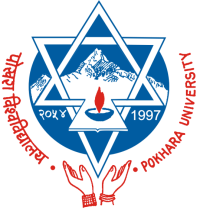 POKHARA UNIVERSITYFaculty of Humanities and Social SciencesPokhara-30, KaskiFormat for No Objection Certificate from Current Employer (PhD in Development Studies)Format for No Objection Certificate from Current Employer (PhD in Development Studies)